CORPORACIÓN EDUCACIONAL  A&GColegio El Prado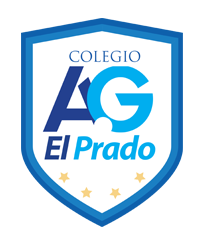 Cooperativa nº 7029 – PudahuelTeléfonos: 227499500  -   227476072www.colegioelprado.cldireccioncolegioelprado@gmail.comRBD: 24790-1  Profesor(a): Karen Lara Agurto.                                                                       CURSO: 8° BásicoGUIA N° 4
Seamos saludableActvidad 1.- Realice la siguiente actividad en su cuaderno, no olvide anotar las preguntas, si cuenta con impresora en la casa puede imprimirlas. Actividad página 16 de la unidad Nº1.1.- Reune las etiquetas nutricionales de 6 alimentos diferentes, pegalas en tu cuaderno o sacale una foto.2.- Examínalas y evalúa el valor nutricional de cada alimento, utilizando estos criterios: calorías y cantidad de nutrientes por porción.3. Responde estas preguntas:a. ¿Cuál(es) de los alimentos que revisaste incluirías en un menú saludable?b. ¿Qué importancia tiene revisar el etiquetado de los alimentos?4.- Dibuja la pirámide alimenticia indicando sus niveles y los grupos de alimentos.
5.- Entre el plato de proporciones y la pirámide alimenticia ¿cuál de la dos te es mas fácil de comprender? Explique.